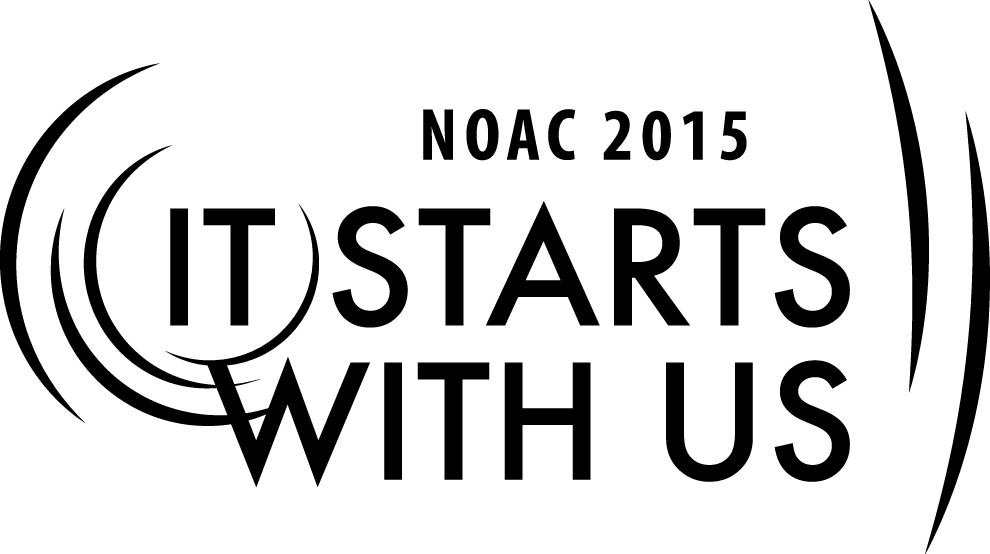 Part Three - “Successful and Sustainable Fundraising”Session Length: 55 minutesThrough this session, you will:Explain: The importance of regular, successful fundraising activities to fund the Lodges ongoing programs, projects and participation in Section, Region and National training and events.	Demonstrate: Ways and tools necessary to raise funds for the Lodge Guide:  How to utilize resources developed within the Lodge, Council and Community to develop fundraising through means other than product sales.Enable: Expand and improve the Lodge’s ability to conduct successful annual fundraisingThis session will help the Lodge with the Journey to Excellence Requirement(s) Fiscal Management – “Develop and successfully execute a lodge annual budget.”Contribution to Council – “Contribute cash, materials or both to the council.”The theme of NOAC 2015 is “It Starts With Us”. This session will relay this theme in the following ways:By taking action today to develop and execute an annual, ongoing, successful fundraisingprogram, Lodges will improve their ability to remain financially sound for the next century of service.By starting the process today to know your Members and know your Council and Community better, you will be able to better utilize these resources to support your finances and fundraising.Part Three.  Finances and Fundraising	SECTION LENGTH 50 MinutesNow that we know how to develop and sustain better relationships and understanding of our Members, Council and Community we need to determine the purpose for our fundraising:I.	WHY FUNDRAISE?Trainer Tip: Try to draw out from the participant’s specific items. The following should be brought up as examples:Camp service/projectsTrainingScholarships/CampershipsLodge operationsRecognitionsEndowment (West)Events (NOAC, Conclave)JTE Lodge Requirements                      Now that we have identified areas of need for fundraising and/or contributions of gifts in kind we are ready to “Make the Ask.” Let’s investigate how to accomplish this.		II. 	RESOURCESA. Purpose of “fundraising” to raise funds (money) for the Lodge, but is it just money?B. Money is fungible – that which is received for one use can free funds for another useC. Gifts in kind1. Eagle project materials from Lowes/Home DepotD. Which stakeholder has which resource1. Age, demographic, geographyIII.	 “The ASK”A. Review: Why People Give1. Because they believe in the organization and its cause or purposeB. They were asked....2. The Woodbadge “fist game”Trainer TipThis a a game played early in the Woodbadge syllbus where one player makes a fist and the second player attempts to get the first player to open his or her fist. The game is played in pairs.C. Game Results1. Who opened when asked?2. Who required additional incentive?a. “hot buttons”: an item that causes a strong emotion reactioni. Often given a negative connotation – an issue or item that obtains and angry replyii. Here, seeking a positive reaction, an item that appeals to positive emotions and seeks a positive response.D. Details of the Ask1. Who asks?a. The asker must have a connection to the organization and must have a connection to the asked.2. How much to ask for?a. The delusion of simplicityi. Everybody just gives $10 – nominal, seeming painlessii. Funding pyramidTrainer TipA powerpoint slide showing the pyramid to be shown.3. How to  aska. Letter, emailb. Personal contactc. Personalized. Hot ButtonsSESSION NARRATIVEIV.	SELL STUFF-DO STUFF (OTHER THAN PATCHES)*FUNDRAISING RULE # 1: Don’t spend more in COSTS then you RAISEMake a Budget and be realistic in how many you hope to sell or how  many people will attend.Measure twice / cut once. Make sure of your costs for supplies, tee-shirts, food, etc.Get costs – orders in writing and make sure all are reviewed with Fundraiser Chair and Advisor and Lodge Treasurer – Advisor.What else can you sell or do to raise money?Trainer Tip: Try to draw out from the participant’s specific items. The following should be brought up as examples:Trading Post Concessions during OA eventsAnnual Banquet and Silent AuctionProduct sales- Do not compete with Council popcorn or established Unit sales eventsTrade-o-reePancake Breakfast / Spaghetti DinnerDance teamWrite these on a separate flip chart.V.	PATCHES	What can you sell patch wise to raise money?Trainer Tip: Try to draw out from the participant’s specific items. Write these on a separate flip chart. Do not spend a long period of time on this as most lodges use this as a primary source of fundraising.Do Your Research & Know Your Market- make it something people will want or will need to “keep their collection complete”.Don’t make too many or they all may not sell.Don’t make something with logo, moniker, design, etc. that you do not have written permission to use.Make sure it is “Scouting Appropriate”Conclusion							Section Length  5 minutes“It Starts With Us.” Fundraising needs to be part of your annual Lodge plan and program. Don’t limit your fundraising just to patches or the one annual event you’ve done for decades. Encourage youth and adult members alike to suggest alternate fundraising ideas and support further investigation and proposals. Encourage collaboration and delegation to multiple members to work on a fundraising event or project to spread the work around, increase review of plans and costs and broaden exposure and participation from your Lodge, Council and Community. And remember…*FUNDRAISING RULE # 2: “Keep the FUN in FUNDRAISING!”IV. RESOURCES AND PITFALLS	A. Resources		What resources are available for fundraising information?Lodge Finance ManualReview Lodge Money Earning ApplicationReview Ten Guides to Lodge Money-Earning ProjectsCouncil conflicts: Caution—Make sure that your have checked with your Council before making the ask Other Organization conflicts (i.e. Don’t compete with established Scout Unit or other Community fundraisers (Christmas Trees, Mother’s Day flowers)What qualifications should the trainer have to perform this session?Prior to the session, the trainer should print on a chalkboard, flip chart or overhead projector the following information:The Session nameTrainer’s nameContact informationReview materials needed for sessionPrepared materials for sessionTimelineThis session is designed to be in a classroom format. 